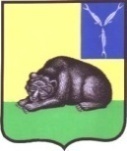 СОВЕТ МУНИЦИПАЛЬНОГО ОБРАЗОВАНИЯ ГОРОД ВОЛЬСКВОЛЬСКОГО МУНИЦИПАЛЬНОГО РАЙОНАСАРАТОВСКОЙ ОБЛАСТИР Е Ш Е Н И Е29 апреля 2016 года                  № 30/3-144                                г. ВольскОб отчёте главы муниципального образования город Вольск о результатах деятельности за 2015 год          В соответствии с ч.15 ст. 19, ч.3 ст. 29 Устава  муниципального образования город Вольск, Совет муниципального образования город ВольскРЕШИЛ:     1.Принять отчёт Главы муниципального образования город Вольск о результатах деятельности за 2015год к сведению (прилагается).     2.Признать деятельность Главы муниципального образования город Вольск за 2015 год удовлетворительной.    3.Настоящее решение вступает в силу с момента принятия и подлежит опубликованию в ближайшем выпуске муниципальной газеты «Вольский деловой вестник» и официальном сайте в сети интернет. Глава  муниципального образования город  Вольск                                                                                    В.Г. Матвеев  Приложение к решению Совета муниципального образования город Вольск от 29.04.2016 года  № 30/3-144ОТЧЁТГлавы муниципального образования город Вольск Вольского муниципального района Саратовской области о результатах деятельности  за 2015 год            В соответствии со статьей 36 Федерального закона от 6 октября 2003 года № 131-ФЗ «Об общих принципах организации местного самоуправления в Российской Федерации», статьей 19 Устава муниципального образования город Вольск представляю отчет о результатах деятельности за истекший 2015 год.         За отчетный период нам удалось обеспечить скоординированную работу представительной и исполнительной власти. Основными задачами депутатского корпуса  являются создание нормативно-правовой базы и исполнение наказов избирателей.         В прошлом году мы столкнулись с серьезными экономическими проблемами, которые сказываются в целом на уровне жизни. Тем не менее, ситуация из трудной не превратилась в критическую и поставленные цели были достигнуты. Был усилен контроль по всем основным направлениям работы.       Деятельность Совета осуществлялась в соответствии с Планом нормотворческой и контрольной деятельности, сформированным на основе предложений, поступивших от Главы администрации района, депутатских комиссий по инициативе депутатов Совета.        Все заседания проходили открыто, с приглашением представителей средств массовой информации, что позволило оперативно доводить до сведения граждан информацию о принимаемых решениях и проводимой депутатами работе.        В 2015 году подготовлено и проведено 11 заседаний Совета, на которых рассмотрено 58 вопросов, принято 50 решений, из них нормативно-правовых – 11.        Советом депутатов в 2015 году рассматривались вопросы и принимались решения по следующим направлениям:- имущественные и земельные отношения;- бюджетный процесс;- изменения и дополнения в Устав;- вопросы  налогового законодательства;- сфера жизнеобеспечения;- о контроле исполнительной власти и общественном контроле за работой в сфере ЖКХ;- социальная политика;- организационно-кадровые вопросы;- вопросы территориального планирования;- вопросы информационного характера и многие другие.      Основным и главным ресурсом в целях реализации поставленных задач,  является экономический потенциал города.       Утверждая бюджет, Совет депутатов муниципального образования закрепляет объёмы финансирования по расходным статьям, исходя из приоритетов очередного финансового года в соответствии с принятыми расходными обязательствами. Бюджет города на 2015 год был сформирован финансовым управлением администрации Вольского муниципального района.        Назову основные цифры, достигнутые по результатам прошедшего года.       Итоги исполнения бюджета за прошлый год следующие:По доходам в сумме 123 млн. 361,2тыс. руб., расходам  132 млн. 373 тыс. руб., дефицит составил 9 млн. 11,8  тыс. руб.В результате, из общей суммы фактически поступивших доходов бюджета 123 млн. 361,2 тыс. руб. собственные доходы составили 120 млн. 913,8 тыс. руб. или 98 %, а безвозмездные поступления из других бюджетов составили 2 млн. 447,4 тыс. руб. или 2 %.В общей структуре расходов социальная сфера занимает 34,2  млн. руб. или 25,8 % от общего объёма расходов (на культуру, физкультуру и спорт, молодёжную и социальную политику);- жилищно-коммунальное хозяйство, в том числе благоустройство – 30,1  млн. руб. или  22,7 %;- ремонт городских дорог 15  млн. руб. Бюджет муниципального образования город Вольск по доходам исполнен на 94 %   к назначениям.        Все расходы, произведенные за счёт средств бюджета муниципального образования город Вольск, подтверждены документами, оформленными в порядке, установленном Минфином Российской Федерации.         По Заключению Контрольно-счетной комиссии Вольского муниципального района бюджетная отчетность МО город Вольск в целом составлена в соответствии с требованиями инструкции, утвержденной Приказом Министерства финансов РФ, с учетом рекомендаций и требований финансового управления муниципального района.        Фактов недостоверных отчетных данных, осуществления расходов, непредусмотренных бюджетом, проведенной проверкой не установлено.          Бюджет на 2016 год и на плановый период 2017 года должен стать бюджетом, посредством которого решаются задачи устойчивого развития, повышения уровня и качества жизни населения, повышения эффективности и прозрачности управления.         И наполнение доходной части бюджета – это только полдела! Не менее важной составляющей бюджетного процесса является организация эффективного и максимально прозрачного процесса расходования бюджетных средств.         Стабильная работа промышленного комплекса, развитие сферы малого и среднего предпринимательства в сложных экономических условиях – это основная составляющая функционирования всей бюджетной сферы.      О чем говорилось и на прошедшем Вольске в феврале 2015 года на Гражданском Форуме «От гражданской активности к позитивному развитию», в котором активное участие на переговорных площадках приняли городские депутаты. Проявленная активность объясняется заинтересованностью бизнес - сообщества в улучшении социально-экономической ситуации, решении вопросов местного значения, повышении качества взаимодействия с органами местного самоуправления.          Посредством диалога с бизнес - сообществом вполне успешно решаются многие  проблемы города.         Прошедший год был знаменательным для нашей страны - 70-летие Победы в Великой Отечественной войне. День Победы – это праздник, который объединяет все поколения. Подвиг наших вольчан всегда являлся подвигом для гордости. К сожалению, поколение ветеранов Великой Отечественной войны уходит. В городе осталось всего 87 человек, участников  войны.Ветеранам ВОВ и участникам трудового фронта  было вручено с участием депутатов 1343 медали в честь 70-летия Великой Отечественной войны. В преддверии знаменательной даты проведены акции «Вахта памяти», «Георгиевская ленточка» и другие. Особого внимания заслуживает организация и проведение акции «Бессмертный полк». Сотни фотографий героев, знакомых, родных, погибших и участвовавших в той страшной войне, пронесли жители города и района 9 мая по нашим улицам.         В День города в Вольске был торжественно открыт памятник  Героям Советского Союза и полным Кавалерам ордена Славы, который был установлен по инициативе Совета ветеранов и стал достойным символом города. Внесли пожертвования на строительство памятника и депутаты городского Совета, которые принимали самое активное участие в мероприятиях по подготовке к празднованию 70-летия, это: - приобретение подарков ветеранам, - изготовление и открытие мемориальных досок, - реконструкция памятников, - открытые уроки патриотизма и истории  в школах и ССУЗах города, молодежные форумы, - посещение и поздравления ветеранов на дому.         Наши депутаты внесли свой вклад в празднование юбилейной даты. За плодотворную совместную работу по организации праздничных мероприятий хочу поблагодарить администрацию района, управление образования, управление культуры, Муниципальное Собрание и  Совет ветеранов.         Наряду с социальной сферой, одним из самых важных показателей качества жизни населения является уровень развития и состояния жилищно-коммунального хозяйства на территории муниципального образования.      Сфера ЖКХ – это одна из тех тем, которая интересна и близка каждому из наших жителей.          Депутаты работали в своих округах с избирателями, включали их наказы в план проведения работ, а также отстаивали вопросы в целом.           Большая часть обращений приходится на работу коммунальных служб, услуг ЖКК, благоустройство, ремонт дорог и придомовых территорий.           В течение всего года тесно велась работа с администрацией района. В частности решались следующие вопросы:- Восстановление уличного освещения;- Ремонт дорожного покрытия;- Благоустройство территорий;- Опиловка аварийных, сухих деревьев,  кустарника;- Установка контейнерных площадок;- Очистка родников;      - Установка  детских, спортивных  площадок;- Ликвидация несанкционированных свалок;      - Обращения по нарушениям по ОДН;      - Ремонт инженерных  коммуникаций;      - ремонт мостков и лестниц;- ремонт крыш многоквартирных домов; - Очистка  придомовых территорий и дорог  в зимний период.Но существует еще множество проблемных вопросов, поступивших в адрес депутатов и  которые необходимо решать в наших округах, совместно с администрацией: -ремонт и восстановление дорожного полотна на придомовых территориях и центральных улицах города;- Опиловка аварийных, сухих деревьев;- Установка «лежачих полицейских»;- Восстановление уличного освещения;- ремонт крыш многоквартирных домов;- ремонт инженерных  коммуникаций;- оборудование детскими, спортивными  площадками придомовых территорий;- завоз песка на детские площадки и установка ограждений на площадках;- установка мусорных площадок и баков;-  оборудование парковочных мест под стоянку транспорта; - установка знаков и светофоров в необходимых местах;- ремонт фасадов;- ну и конечно – благоустройство в микрорайонах придомовых  территорий.      В дальнейшем нам предстоит решать много сложных задач. Они разноплановые – это  и воплощение в жизнь уже намеченных программ и проектов, а также  создание условий для социально-экономического развития муниципального образования, обеспечения реализации мер по сохранению социальной стабильности, выполнения утверждаемого бюджета, повышения качества жизни каждого жителя города.        В этом году, в сентябре пройдут выборы депутатов Государственной Думы Федерального Собрания и представительных органов муниципальных образований Вольского муниципального района.  Работа предстоит большая, ответственная, но мы уверены, что выборы пройдут организованно, в соответствии с действующим законодательством, а наши избиратели выберут достойных представителей.          Я надеюсь на поддержку и помощь со стороны депутатов, исполнительной власти, предпринимателей и предприятий города, и конечно жителей. Только тогда мы сможем решить все поставленные перед нами задачи. Мы благодарны за любые предложения, за отзывы, пожелания, касающиеся развития местного самоуправления и повышения его эффективности.